Základní škola JIH, Mariánské Lázně, Komenského 459, příspěvková organizace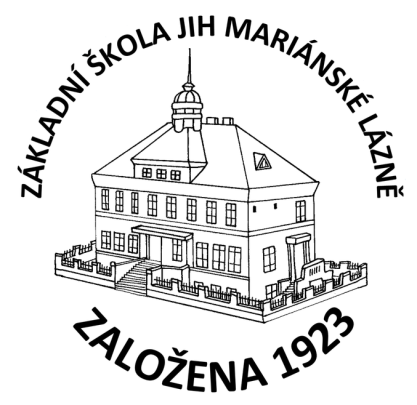 O B J E D N Á V K AObjednáváme u Vás opravu vnitřní sítě dle nabídky „Dokončení zasíťování školy JIH“ ze dne 23.4.2021 v celkové hodnotě 99.885,- Kč bez DPH.V Mariánských Lázních, dne 27.4.2021Mgr. Jaroslava Baumgartnerová              ředitelka školyGP Metronet, s.r.o.Plzeňská 849/1a353 01 Mariánské LázněIČ: 27965872